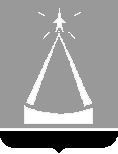 СОВЕТ ДЕПУТАТОВГОРОДСКОГО ОКРУГА ЛЫТКАРИНОРЕШЕНИЕ29.09.2022 № 253/32г.о. ЛыткариноО проведении публичных слушаний по проектуРешения Совета депутатов городского округа Лыткарино«О внесении изменений в Устав городского округаЛыткарино Московской области»В соответствии с Федеральным законом от 06.10.2003 №131-ФЗ «Об общих принципах организации местного самоуправления в Российской Федерации», статьями 21, 39 Устава городского округа Лыткарино Московской области, Положением о публичных слушаниях (народных обсуждениях) в муниципальном образовании  «Городской округ Лыткарино»,  утвержденным решением Совета депутатов  города Лыткарино от 09.08.2006 №191/19, Положением о порядке участия граждан в обсуждении проекта Устава муниципального образования «Городской округ Лыткарино», проектов правовых актов о внесении изменений и дополнений в Устав муниципального образования «Городской округ Лыткарино»  и порядке учета предложений по указанным правовым актам, утвержденным решением Совета депутатов  города Лыткарино от 18.07.2007 №381/40, в целях приведения Устава городского округа Лыткарино Московской области в соответствие с федеральными законами и законами Московской области, Совет депутатов городского округа ЛыткариноРЕШИЛ:1. Провести публичные слушания по проекту решения «О внесении изменений в Устав городского округа Лыткарино Московской области» 24.10.2022 в 16-00 часов в МОУ ДОД «Детская музыкальная школа» по адресу: г. Лыткарино, ул. Сафонова, д.2а.2. Опубликовать в установленном порядке настоящее решение и проект решения «О внесении изменений в Устав городского округа Лыткарино Московской области» (приложение 1) в средствах массовой информации и разместить на официальном сайте городского округа Лыткарино в сети Интернет.3. Утвердить состав Организационного комитета по проведению публичных слушаний по проекту изменений в Устав городского округа Лыткарино Московской области (приложение №2).4. Установить срок и время подачи в Организационный комитет по проведению публичных слушаний предложений по проекту решения «О внесении изменений в Устав городского округа Лыткарино Московской области» в течение 14 дней со дня опубликования настоящего решения с 16.00 до 18.00 по адресу: г. Лыткарино, ул. Спортивная, д.5/1, помещение Совета депутатов городского округа Лыткарино.5. Организационному комитету по проведению публичных слушаний по проекту изменений в Устав городского округа Лыткарино Московской области:5.1.организовать ведение учета и обобщение поступающих предложений по проекту решения «О внесении изменений в Устав городского округа Лыткарино Московской области» для рассмотрения их на публичных слушаниях;5.2.обеспечить не позднее 7 рабочих дней после окончания публичных слушаний опубликование заключения по результатам слушаний;5.3.не позднее 7 рабочих дней после окончания публичных слушаний представить Совету депутатов городского округа Лыткарино протокол слушаний, заключение по результатам слушаний. 6. Контроль за исполнением настоящего решения возложить на Председателя Совета депутатов городского округа Лыткарино Е.В. Серёгина. Председатель Совета депутатов городского округа Лыткарино                                                               Е.В. СерёгинПриложение 1к решению Совета депутатовгородского округа Лыткариноот 29.09.2022 № 253/32ПРОЕКТО внесении изменений вУстав городского округа ЛыткариноМосковской областиРуководствуясь Федеральным законом от 06.10.2003 № 131-ФЗ «Об общих принципах организации местного самоуправления в Российской Федерации», в целях приведения Устава городского округа Лыткарино Московской области в соответствие с Федеральным законом от 06.10.2003 № 131-ФЗ «Об общих принципах организации местного самоуправления в Российской Федерации», Совет депутатов городского округа Лыткарино РЕШИЛ:1. Внести изменения в Устав городского округа Лыткарино Московской области согласно приложению.2. Направить изменения в Устав городского округа Лыткарино Московской области главе городского округа Лыткарино для подписания.3. Главе городского округа Лыткарино в установленном порядке обеспечить государственную регистрацию настоящего решения.4. Настоящее решение подлежит официальному опубликованию в установленном порядке после его государственной регистрации и вступает в силу после его официального опубликования.5. Разместить настоящее решение на официальном сайте города Лыткарино в сети Интернет.Председатель Совета депутатовгородского округа Лыткарино                                                              Е.В. СерёгинУтвержденырешением Совета депутатовгородского округа Лыткариноот _________ 2022 № ______ПРОЕКТМуниципальный правовой акт о внесении изменений в Устав городского округа Лыткарино Московской области1. В части 7 статьи 15 слова «избирательной комиссией городского округа» заменить словами «территориальной избирательной комиссией».2. В части 2 статьи 16 слова «соответствующей избирательной комиссией муниципального образования» заменить словами «территориальной избирательной комиссией».3. В части 5 статьи 27 слова «избирательной комиссии городского округа» заменить словами «территориальной избирательной комиссии».4. Статью 37 исключить.5. Настоящие изменения вступают в силу с 1 января 2023 года.Приложение 2к решению Совета депутатовгородского округа Лыткариноот 29.09.2022 № 253/32Организационный комитет по проведению публичных слушанийПредседатель оргкомитета: Серёгин Евгений Викторович   – председатель Совета депутатов городскогоокруга ЛыткариноЧлены оргкомитета:  Егоров Юрий Николаевич        – заместитель председателя Совета депутатов Брюзова Татьяна Алексеевна – депутат Совета депутатов городского округа Лыткарино_________________________ – представитель Администрации городского округа Лыткарино (по согласованию)_________________________ – представитель Администрации городского округа Лыткарино (по согласованию)Адрес организационного комитета по проведению публичных слушаний: г. Лыткарино, ул. Спортивная, д.5/1.Время приема предложений: понедельник-пятница с 16.00 часов до 18.00 часов, суббота, воскресенье – выходные дни.